«Весеннее настроение» и «Растяпинская забава»21 Мар 2012, admin 
Рубрика: Новости города Статья прочитана: 377 разВ ПРЕДДВЕРИИ Международного женского дня 8-е Марта в выставочном зале открылась традиционная выставка «Весеннее настроение», в которой принимают участие около 30-ти мастеров, работающих в различных жанрах.
Благодаря усилиям работников выставочного зала на этот раз в нее привнесено много нового и интересного.
К нам с небольшой, но яркой экспозицией «Растяпинская забава» приехали художники из Дзержинска. Вот уже более двадцати лет в студии юного скульптора при Дзержинском Дворце детского и юношеского творчества они создают миниатюрные керамические фигурки, отображая в них местных жителей и их занятия в период с 1900 по 1930-й год, а также известных людей. Душа и создатель этого направления – художник В.В.Корнев. К сожалению, сам он не смог приехать, но его жена и соратник Галина Николаевна коротко рассказала об особенностях работы с растяпинской игрушкой «забавы ради» и о планах студии на будущее.
Там не просто создают отдельные выразительные фигурки, а с тем расчетом, чтобы они вошли в сложные композиции, например, «По грибы», «Колодец», «В бане», «Пчеловод» и т.д. Смотришь на них, и губы сами собой растягиваются в улыбке, а на душе теплеет. Мне очень понравилась красная коровка с цветочками по бокам и веночком на роге. Она в окружении заботливых хозяев.
Всего за годы работы создано около 500 оригинальных керамических скульптур. Многие из них, конечно, тиражируются, продаются.
Об В.В.Корневе и студии написаны статьи, сделаны телевизионные передачи, в Дзержинске создан музей. Но павловчанам, пожалуй, впервые предоставлена возможность вот так полно ознакомиться с «Растяпинской забавой».
Художники из студии приезжают к нам торговать на ярмарку в День города, однако там так детально и всесторонне не рассмотришь их изделия, как в выставочном зале. Но именно на одной из ярмарок состоялось знакомство с ними, которое со временем переросло в дружеские отношения, что и позволило увидеть павловчанам их прекрасные работы.
А посмотреть есть на что, поверьте мне и многочисленным зрителям, пришедшим на открытие «Весеннего настроения». Так что найдите время и обязательно загляните в выставочный зал на «Растяпинские забавы».
Кто заинтересуется, без труда найдет в Интернете подробные статьи о Корнееве и студии. 2 марта по «ТелеОке» прошла передача «За чашкой чая», гостями которой стали супруги Корнеевы. Их рассказы помогают глубже понять и лучше оценить их работу.
Новинкой стали меховые игрушки, выполненные Светланой Тукало. В конце ноября прошлого года в «ПМ» была опубликована заметка Веры Карпачевой о ее первой выставке в клубе «Любава», в которой автор не скупилась на лестные эпитеты.
Но увидеть их воочию – совсем другое дело. Все они очень эстетичны, таких, на мой взгляд, нет и не может быть ни на рынке, ни в магазине. Хотя по профессии Светлана — экономист-аудитор, но молодая женщина хорошо рисует, от природы наделена богатым пространственным воображением.
В этом она — в маму Ирину Васильевну, которая в свое время окончила Ивановский текстильный институт, обладает хорошими дизайнерскими задатками, профессионально делает искусственные цветы, шьет. На выставке представлена ее композиция «Маки». Ну где вы еще увидите маки из алого шелка с сердцевиной из бисера? Только здесь!
При входе в зал с правой стороны висят картины с бабочками. На первый взгляд кажется, что кто-то представил свою коллекцию собранных в природе бабочек. Но подходишь ближе и ахаешь – да они же сплетены из бисера! 45 штук!
Это работы Ирины Малафеевой, которая увлекается бисероплетением еще со школы, уверенно набирая год от года мастерство. Она и ранее экспонировалась в выставочном зале, но так ярко – впервые.
Председатель клуба мастеров декоративно-прикладного творчества «Любава» Н.Н.Чилина, выступая на открытии выставки, отметила богатство экспозиции в целом и особо подчеркнула успехи молодого члена клуба И.Малафеевой. (Кстати, в Интернете можно ознакомиться с богатым альбомом Ирины, где представлены ее работы за многие годы.) Вот уж «пламенная страсть!».
Новинки, конечно, заметнее традиционных вещей. Но они нисколько не затмевают живописные работы наших художников. Более двадцати из них подарили женщинам весеннее настроение своими картинами. Отличные гравюры показывает А.Михаленя. Выделяются, на мой взгляд, рисунки карандашом Веры Урусовой и ее же пейзаж — уголок бывшей Соборной улицы. Акварели гостя нашего города С.Бородина, пронизанные лирикой и солнцем.
В открытии выставки принял участие заместитель главы администрации А.М.Никитин, который высоко оценил экспозицию и сердечно поздравил всех женщин с наступающим Женским днем. Порадовал собравшихся хорошим концертом ансамбль из Ворсменской школы искусств (руководитель М.Виноградов).
Выставка продлится до 25 марта.
Любовь ШОВИНА.
Фото автора.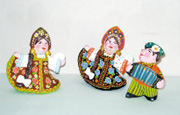 